Caazapá- Paraguay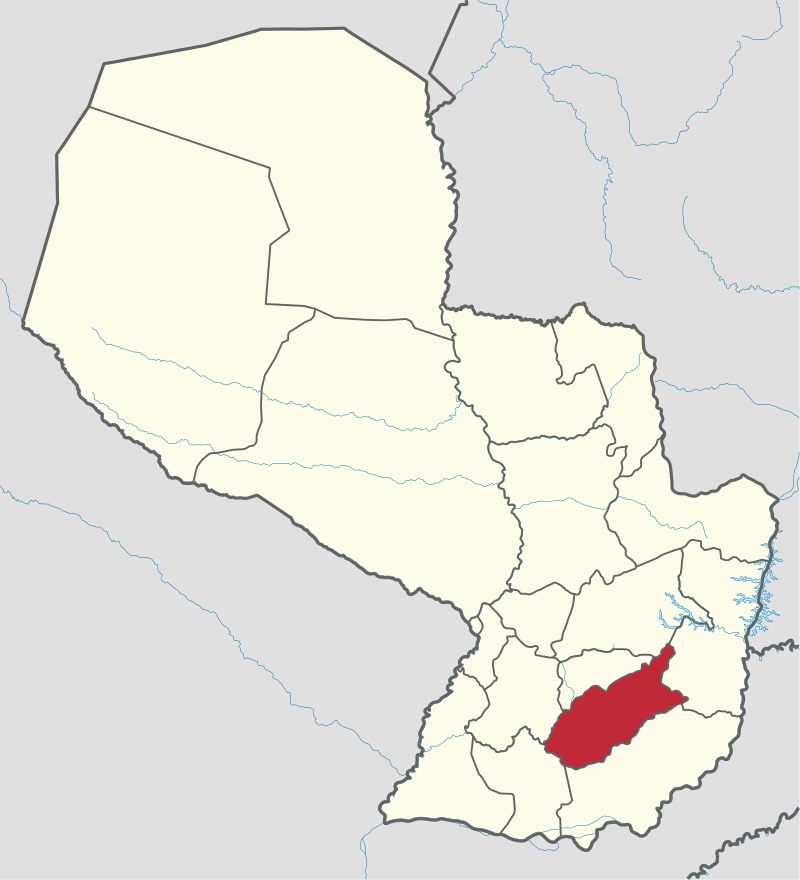 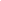 Ciudad Capital: Caazapá. Otras ciudades: San Juan Nepomuceno y Abaí.  9.496 km2151 477 habitantesGobernador: Avelino Dávalos EstigarribiaPrincipales cadenas productivas: Respecto al sector agrícola, el cultivo que tuvo mayor incremento en la última década fue el trigo, situando a Caazapá entre los principales productores de este rubro. La producción de soja en este mismo periodo aumentó doce veces. Es el tercer productor de arroz a nivel nacional y el cuarto de maíz y tabaco. La caña de azúcar es otra importante siembra del departamento por su volumen de producción. El ganado porcino fue el que tuvo mayor aumento en los últimos diez años y el vacuno es el que presenta mayor cantidad de cabezas dentro de la producción pecuaria.Indicadores IndicadorValorAñoFuenteEducaciónInstituciones de educación inicial2052012Anuario Estadístico (DGEEC; 2014)SaludMortalidad infantil (%)8,42013Indicadores básicos de Salud del Paraguay (MINSABSO;2013)EmpleoTasa de ocupación97,42002Atlas CensalEmpleoPEA145.9352002Atlas CensalPBI PBI per cápita (USD)644Promedio 1992-2008Paraguay en el Mercosur- Asimetrías Internas y Política comercial externaIDHÍndice de Desarrollo Humano0,7482009Atlas de Desarrollo Humano de ParaguayEmpresasUnidades económicas no financieras20632010CEN PobrezaPoblación pobre (%)48,12010DGEECIngresosIngreso promedio mensual (en Grs)580.6952010DGEEC